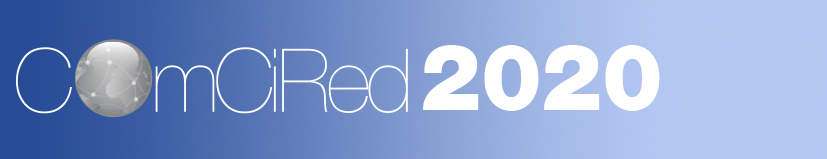 FORMULARIO INSCRIPCIÓNFORMULARIO INSCRIPCIÓNNombre ApellidosLugar de trabajoTeléfonoE-mail¿Desea participar como ponente en ComCiRed?¿A cuál de los dos talleres previstos desea asistir? Scicomm en proyectos europeos¿A cuál de los dos talleres previstos desea asistir? La radio. Ciencia para tus oídos¿A qué ruta cultural desea asistir? Casco histórico de Cuenca¿A qué ruta cultural desea asistir? Museo Paleontológico de Castilla – La Mancha¿A qué ruta cultural desea asistir? Villa Romana de NohedaAutorizo la cesión de derechos de imagen con fines de comunicación y divulgación científica_________________Firma:_________________Firma:Información de protección de datosInformación de protección de datosResponsableFundación Española para la Ciencia y la Tecnología F.S.P. (FECYT)Finalidad del tratamientoGestión de servicios a la comunidad científica y tecnológica y a la sociedad, gestión de participantes, gestión de actividades, gestión de inscritos, gestión de consultas, gestión de encuestas. y, en su caso, gestión de imágenes con fines de comunicación y divulgación científicaDerechosAcceder, rectificar y suprimir los datos, así como otros derechos, como se explica en la información adicionalInformación adicionalPuede consultar la información adicional y detallada sobre protección de datos en este enlace https://pd.fecyt.es/protecciondatos/036-01es.pdf 